CURRICULUM VITAE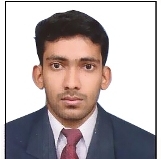 Gulfjobseeker.com CV No: 1415670Mobile +971505905010 / +971504753686 To get contact details of this candidatesSubmit request through Feedback Linkhttp://www.gulfjobseeker.com/feedback/submit_fb.phpTo succeed in an environment of growth and excellence and earn a job which provides me job satisfaction and self development and help me achieve personal as well as organizational goals.A Civil Engineer with three years of experience in site management, quantity surveying, preparation of BOQ and estimates, contract management, cost control, tendering, preparing reports etc.Job responsibilities:Acting as the main technical adviser and implementing the work schedule and monitor progress of the work for timely execution of the project  through daily/weekly monthly reports with respect to review of the overall project Checking plans, drawings and quantity take off for accuracy of calculations.Ensuring that all materials used and work performed are as per specifications.Overseeing the selection and requisition of materials and plan.Day-to-day management of the site, including supervising and monitoring the site labour force and the work of any subcontractors.Overseeing quality control and health and safety matters on site.Preparing internal reports as required.Resolving any unexpected technical difficulties and other problems that may arise.Managing, monitoring and interpreting the contract design documents supplied by the client or Architect.Understand and implement project specifications effectivelyConducts meetings with the Clients and Project Teams, identify possible problems that might occur during the course of construction and its recommendation and corrective actions to be implemented. Reporting of physical and financial accomplishment of the project to maintain the planJob responsibilities:Setting out, leveling and surveying the site.Checking plans, drawings and quantities for accuracy of calculations.Day-to-day management of the site, including supervising and monitoring the site labor force and the work of any subcontractors.Overseeing quality control and health and safety matters on site.Overseeing the selection and requisition of materials and plan.Preparing internal reports as required.Managing, monitoring and interpreting the contract design documents supplied by the client or Architect.Coordinates with Client / Consultant’s representatives for any site instructions and inspection of worksB.E Civil Engineering from Anna University Chennai in 2012 with CGPA of 6.86HSC from Central Board of Secondary Education, New Delhi in 2008 with 72.4%SSC from Central Board of Secondary Education, New Delhi in 2006 with 80 %AutoCAD 2010   STAAD Pro V8i Primavera P6 MS-OfficeFluent in English : Conversant in Malayalam: Beginner in Tamil and HindiRepresented college in Football and Badminton teamsAssociate Member in INSTITUTION OF ENGINEERS INDIA LTD from February2014 onwardsAttended SMART BUILD-2015 a national seminar on GOOD CONSTRUCTION PRACTICES at PalakkadAvailable on requestCAREER OBJECTIVEPROFESSIONAL PROFILEPROFESSIONAL EXPERIENCE  :         3 Years (INDIA) ; 0 Years (UAE)OrganizationPALAKKAD DISTRICT NIRMITHI KENDRA, KERALA , INDIAPROJECT ENGINEERFeb 2013 to PresentIndependent Villas  (Project Cost – INR 80 Million)PositionPALAKKAD DISTRICT NIRMITHI KENDRA, KERALA , INDIAPROJECT ENGINEERFeb 2013 to PresentIndependent Villas  (Project Cost – INR 80 Million)PeriodPALAKKAD DISTRICT NIRMITHI KENDRA, KERALA , INDIAPROJECT ENGINEERFeb 2013 to PresentIndependent Villas  (Project Cost – INR 80 Million)ProjectsPALAKKAD DISTRICT NIRMITHI KENDRA, KERALA , INDIAPROJECT ENGINEERFeb 2013 to PresentIndependent Villas  (Project Cost – INR 80 Million)OrganizationCEE N TEE DEVELOPERS –KERALA , INDIASITE ENGINEER June 2012 –Jan 2013Apartments and Villas G+2 (Project Cost : INR 45 Million)PositiCEE N TEE DEVELOPERS –KERALA , INDIASITE ENGINEER June 2012 –Jan 2013Apartments and Villas G+2 (Project Cost : INR 45 Million)PeriodCEE N TEE DEVELOPERS –KERALA , INDIASITE ENGINEER June 2012 –Jan 2013Apartments and Villas G+2 (Project Cost : INR 45 Million)ProjectsCEE N TEE DEVELOPERS –KERALA , INDIASITE ENGINEER June 2012 –Jan 2013Apartments and Villas G+2 (Project Cost : INR 45 Million)ACADEMIA    COMPUTER / SOFTWARE PROFICIENCYL  LANGUAGE SKILLSA ACTIVITIES AND HONOURSREFERENCES